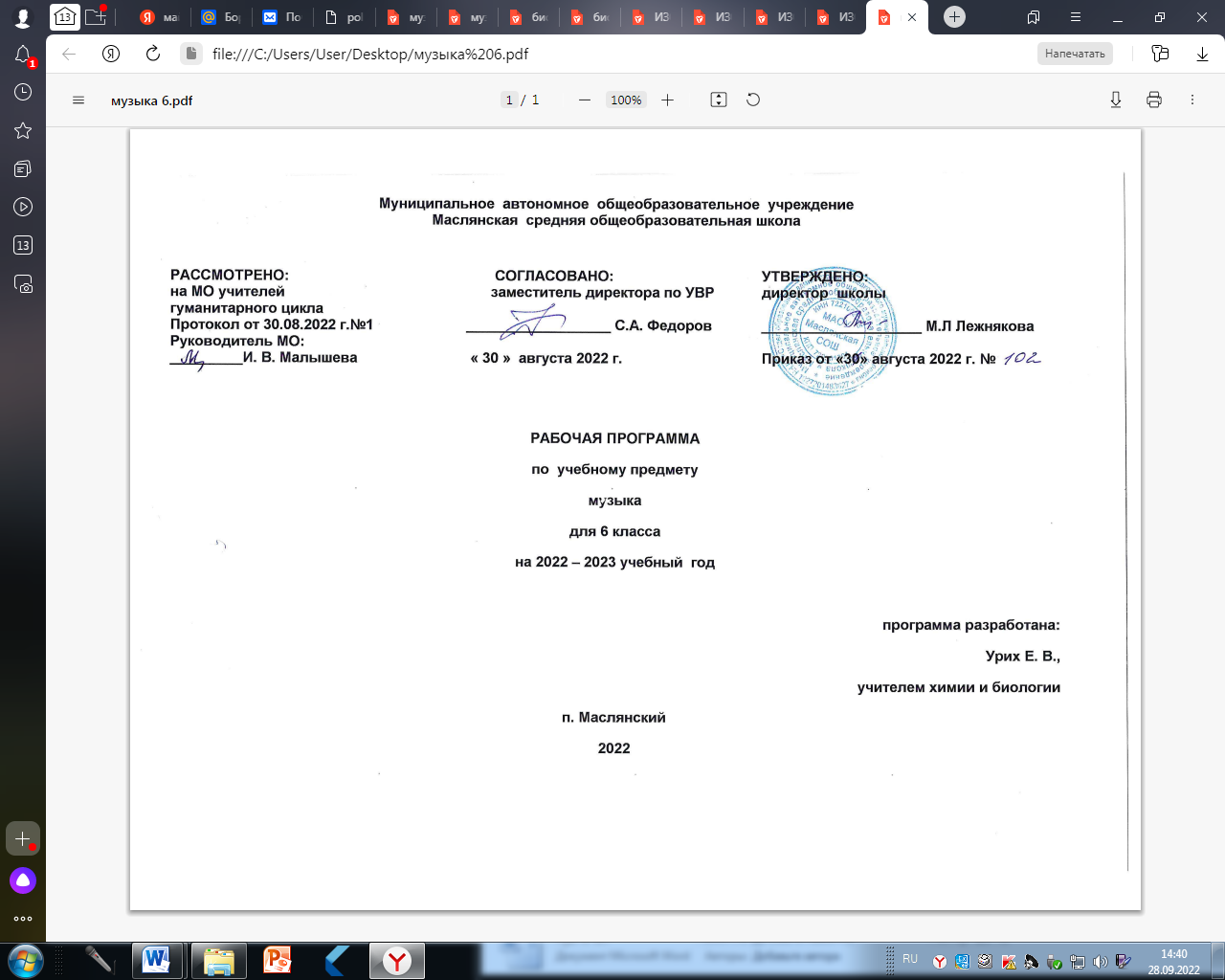 Рабочая программа по музыке, 6 класс.I. Планируемые результаты освоения учебного предмета.Личностные результаты:формирование основ российской гражданской идентичности, чувства гордости за свою Родину, российский народ и историю России, осознание своей этнической и национальной принадлежности в процессе освоения вершинных образцов отечественной музыкальной культуры, понимания ее значимости в мировом музыкальном процессе;становление гуманистических и демократических ценностных ориентаций, формирование уважительного отношения к иному мнению, истории и культуре разных народов на основе знакомства с их музыкальными традициями, выявления в них общих закономерностей исторического развития, процессов взаимовлияния, общности нравственных, ценностных, эстетических установок;формирование целостного, социально ориентированного взгляда на мир в процессе познания произведений разных жанров, форм и стилей, разнообразных типов музыкальных образов и их взаимодействия;овладение начальными навыками адаптации в динамично изменяющемся и развивающемся мире путем ориентации в многообразии музыкальной действительности и участия в музыкальной жизни класса, школы, города и др.;развитие мотивов учебной деятельности и формирование личностного смысла учения посредством раскрытия связей и отношений между музыкой и жизнью, освоения способов отражения жизни в музыке и различных форм воздействия музыки на человека;формирование представлений о нравственных нормах, развитие доброжелательности и эмоциональной отзывчивости, сопереживания чувствам других людей на основе восприятия произведений мировой музыкальной классики, их коллективного обсуждения и интерпретации в разных видах музыкальной исполнительской деятельности;формирование эстетических потребностей, ценностей и чувств на основе развития музыкально-эстетического сознания, проявляющего себя в эмоционально-ценностном отношении к искусству, понимании его функций в жизни человека и общества;развитие навыков сотрудничества со взрослыми и сверстниками в разных социальных ситуациях в процессе освоения разных типов индивидуальной, групповой и коллективной музыкальной деятельности, при выполнении проектных заданий и проектных работ;формирование установки на безопасный, здоровый образ жизни через развитие представления о гармонии в человеке физического и духовного начал, воспитание бережного отношения к материальным и духовным ценностям музыкальной культуры;формирование мотивации к музыкальному творчеству, целеустремленности и настойчивости в достижении цели в процессе создания ситуации успешности музыкально-творческой деятельности учащихся.Познавательные:логическим действиям сравнения, анализа, синтеза, обобщения, классификации по родовидовым признакам, установления аналогий и причинно-следственных связей, построения рассуждений, отнесения к известным понятиям, выдвижения предположений и подтверждающих их доказательств; применять методы наблюдения, экспериментирования, моделирования, систематизации учебного материала, выявления известного и неизвестного при решении различных учебных задач; обсуждать проблемные вопросы, рефлексировать в ходе творческого сотрудничества, сравнивать результаты своей деятельности с результатами других учащихся; понимать причины успеха/неуспеха учебной деятельности;понимать различие отражения жизни в научных и художественных текстах; адекватно воспринимать художественные произведения, осознавать многозначность содержания их образов, существование различных интерпретаций одного произведения; выполнять творческие задачи, не имеющие однозначного решения;осуществлять поиск оснований целостности художественного явления (музыкального произведения), синтеза как составления целого из частей;использовать разные типы моделей при изучении художественного явления (графическая, пластическая, вербальная, знаково-символическая), моделировать различные отношения между объектами, преобразовывать модели в соответствии с содержанием учебного материала и поставленной учебной целью;пользоваться различными способами поиска (в справочных источниках и открытом учебном информационном пространстве сети Интернет), сбора, обработки, анализа, организации, передачи и интерпретации информации в соответствии с коммуникативными и познавательными задачами и технологиями учебного предмета. Регулятивные:принимать и сохранять учебные цели и задачи, в соответствии с ними планировать, контролировать и оценивать собственные учебные действия;договариваться о распределении функций и ролей в совместной деятельности; осуществлять взаимный контроль, адекватно оценивать собственное поведение и поведение окружающих;выделять и удерживать предмет обсуждения и критерии его оценки, а также пользоваться на практике этими критериями.прогнозировать содержание произведения по его названию и жанру, предвосхищать композиторские решения по созданию музыкальных образов, их развитию и взаимодействию в музыкальном произведении;ставить учебные цели, формулировать исходя из целей учебные задачи, осуществлять поиск наиболее эффективных способов достижения результата в процессе участия в индивидуальных, групповых проектных работах;Коммуникативные:понимать сходство и различие разговорной и музыкальной речи;слушать собеседника и вести диалог; участвовать в коллективном обсуждении, принимать различные точки зрения на одну и ту же проблему; излагать свое мнение и аргументировать свою точку зрения; понимать композиционные особенности устной (разговорной, музыкальной) речи и учитывать их при построении собственных высказываний в разных жизненных ситуациях;использовать речевые средства и средства информационных и коммуникационных технологий для решения коммуникативных и познавательных задач; опосредованно вступать в диалог с автором художественного произведения посредством выявления авторских смыслов и оценок, прогнозирования хода развития событий, сличения полученного результата с оригиналом с целью внесения дополнений и корректив в ход решения учебно-художественной задачи.Общеучебные  умения, навыки  и  способы  деятельности.Учебная программа предусматривает формирование у учащихся общеучебных умений и навыков, универсальных способов деятельности и ключевых компетенций.Освоение содержания основного общего образования по предмету «Музыка» способствует:- формированию у учащихся представлений о художественной картине мира;- овладению ими методами наблюдения, сравнения, сопоставления, художественного анализа;- обобщению получаемых впечатлений об изучаемых явлениях, событиях художественной жизни страны;- расширению и обогащению опыта выполнения учебно-творческих задач и нахождению при этом оригинальных решений, адекватного восприятия устной речи, ее интонационно-образной выразительности, интуитивного и осознанного отклика на образно-эмоциональное содержание произведений искусства;- совершенствованию умения формулировать свое отношение к изучаемому художественному явлению в вербальной и невербальной формах, вступать (в прямой или в косвенной форме) в диалог с произведением искусства, его автором, с учащимися, с учителем;- формулированию собственной точки зрения по отношению к изучаемым произведениям искусства, к событиям в художественной жизни страны и мира, подтверждая ее конкретными примерами;- приобретению умения и навыков работы с различными источниками информации.       Опыт творческой деятельности, приобретаемый на музыкальных занятиях, способствует:- овладению учащимися умениями и навыками контроля и оценки своей деятельности;- определению сферы своих личностных предпочтений, интересов и потребностей, склонностей к конкретным видам деятельности;- совершенствованию умений координировать свою деятельность с деятельностью учащихся и учителя, оценивать свои возможности в решении творческих задач. II. Содержание учебного предмета «Музыка» в 6 классе.«Мир образов вокальной и инструментальной музыки» (17 часов)Урок 1. Удивительный мир музыкальных образов.Богатство музыкальных образов (лирические); особенности их драматургического развития в вокальной музыке и инструментальной музыке.Определение музыкального образа. Специфика вокальной и инструментальной музыки. Лирические образы русских романсов и песен. Многообразный мир эмоциональных чувств в лирическом романсе. Единство музыкальной и поэтической речи в романсе.Урок 2.  Образы романсов и песен русских композиторов. Старинный русский романс. Богатство музыкальных образов (лирические); особенности их драматургического развития в вокальной музыке. Развитие жанров светской музыки – романс.Жанр песни-романса. Песня-диалог. Инструментальная обработка романса.Урок 3.- Урок 4. Два музыкальных посвящения. Портрет в музыке и живописи. Картинная галереяОтечественная музыкальная культура 19 века: формирование русской классической школы - М.И. Глинка. Исполнение музыки как искусство интерпретации.Музыкальный портрет. Единство содержания и формы. Приемы развития музыкального образа. Особенности музыкальной формы. Сравнение исполнительских трактовок.Урок 5. «Уноси мое сердце в звенящую даль…».Отечественная музыкальная культура 19 века: формирование русской классической школы – С.В.Рахманинов.Лирические образы романсов С.В.Рахманинова. Мелодические особенности музыкального языка С.В.Рахманинова. Выразительность и изобразительность в музыке.Урок 6. Музыкальный образ и мастерство исполнителя.Выдающиеся российские исполнители: Ф.И.Шаляпин.Творчество Ф.И.Шаляпина. Выразительные тембровые и регистровые возможности голоса Ф.И.Шаляпина. Артистизм и талант Ф.И. Шаляпина.Урок 7. Обряды и обычаи в фольклоре и в творчестве композиторов. Народное музыкальное творчество. Основные жанры русской народной музыки (обрядовые песни). Народные истоки русской профессиональной музыки.Лирические образы свадебных обрядовых песен. Песня-диалог. Воплощение обряда свадьбы в операх русских композиторов (на примере одной из опер по выбору учителя).Урок 8. Образы песен зарубежных композиторов. Искусство прекрасного пения. Творчество выдающихся композиторов прошлого. Знакомство с творчеством выдающихся русских и зарубежных исполнителей.Знакомство с вокальным искусством прекрасного пения бельканто. Музыкальные образы песен Ф.Шуберта. Развитие музыкального образа от интонации до сюжетной сцены.Урок 9. Старинный песни мир. Баллада «Лесной царь». Романтизм в западноевропейской музыке. Взаимосвязь музыки и речи на основе их интонационной общности и различий. Богатство музыкальных образов. Драматические образы баллады «Лесной царь». Единство выразительного и изобразительного в создании драматически напряженного образа. Сквозное развитие баллады. Артистизм и мастерство исполнителя.Урок 10. Образы русской народной и духовной музыки. Народное искусство Древней Руси.Образная природа и особенности русской духовной музыки в эпоху средневековья: знаменный распев как музыкально-звуковой символ Древней Руси.  Особенности развития русского музыкального фольклора. Составление ритмической партитуры для инструментовки русской народной песни, инструментальное музицирование.Урок 11. Образы русской народной и духовной музыки. Духовный концерт.Духовная и светская музыкальная культура России во второй половине XVII в. и XVIII в. Духовная музыка русских композиторов: хоровой концерт..Характерные особенности духовной музыки. Основные жанры религиозно-духовной культуры – Всенощная и Литургия. Знаменный распев как основа русской духовной музыки. Жанр хорового концерта. Полифоническое изложение материала.Урок 12. «Фрески Софии Киевской».Стилевое многообразие музыки ХХ столетия: развитие традиций русской классической музыкальной школы.Духовные сюжеты и образы в современной музыке. Особенности современной трактовки.Связь музыки В.Гаврилина с русским народным музыкальным творчеством. Жанр молитвы в музыке отечественных композиторов.Урок 13. «Перезвоны» Молитва.Стилевое многообразие музыки ХХ столетия: развитие традиций русской классической музыкальной школы. Связь музыки В.Гаврилина с русским народным музыкальным творчеством. Жанр молитвы в музыке отечественных композиторов.Урок  14- Урок 15. Особенности западноевропейской музыки эпохи Барокко. Музыка И.С. Баха как вечно живое искусство, возвышающее душу человека).Образы духовной музыки Западной Европы. Небесное и земное в музыке Баха. Полифония. Фуга. Хорал.Особенности западноевропейской музыки эпохи Барокко. Музыка И.С. Баха как вечно живое искусство, возвышающее душу человека.Характерные особенности музыкального языка И.С.Баха. Выразительные возможности органа. Особенности развития музыки в полифонии. Полифонический 2-частный цикл: токката и фуга, прелюдия и фуга. Современная рок-обработка музыки И.С.Баха.Урок 16. Образы скорби и печали. Фортуна правит миром. «Кармина Бурана».Стилевое многообразие музыки ХХ столетия (К.Орф), особенности трактовки драматической и лирической сфер музыки на примере образцов камерной инструментальной музыки.Образы скорби и печали в духовной музыке. Закрепление вокально-инструментальных жанров кантаты и реквиема. Полифонический и гомофонный тип изложения музыкального материала. Контраст музыкальных образов.Урок 17. Авторская музыка: прошлое и настоящее.Неоднозначность терминов «легкая» и «серьезная» музыка. Взаимопроникновения «легкой» и «серьезной» музыки, особенности их взаимоотношения в различных пластах современного музыкального искусства: бардовская песня. Жанры и особенности авторской песни. Исполнители авторской песни – барды. Выдающиеся отечественные исполнители авторской песни. История становления авторской песни. Жанр сатирической песни.«Мир образов камерной и симфонической музыки» (17 часов)Урок 18. Джаз – искусство 20 века.    Неоднозначность терминов «легкая» и «серьезная» музыка. Взаимопроникновения «легкой» и «серьезной» музыки, особенности их взаимоотношения в различных пластах современного музыкального искусства: джаз - Взаимодействие легкой и серьезной музыки. Определение джаза. Истоки джаза (спиричуэл, блюз). Импровизационность джазовой музыки. Джазовые обработки.Урок 19. Вечные темы искусства и жизни.Особенности трактовки драматической и лирической сфер музыки на примере образцов камерной инструментальной музыки - прелюдия, этюд.Жизнь – единая основа художественных образов любого вида искусства. Своеобразие и специфика художественных образов камерной и симфонической музыки. Характерные черты музыкального стиля Ф.Шопена. Закрепление жанра ноктюрна.Урок 20. Образы камерной музыки. Романтизм в западноевропейской музыке. Развитие жанров светской музыки: камерная инструментальная.Переплетение эпических, лирических и драматических образов. Сходство и различие как основной принцип развития и построения музыки. Контраст как основной принцип развития  в музыке. Разнообразие жанров камерной музыки. Особенности жанра инструментальной баллады.Урок 21. Инструментальная баллада.     Ночной пейзаж. Романтизм в западноевропейской музыке. Развитие жанров светской музыки: камерная инструментальная – инструментальная баллада. Сравнительная характеристика особенностей восприятия мира композиторами.Особенности жанра инструментальной баллады. Переплетение эпических, лирических и драматических образов. Сходство и различие как основной принцип развития и построения музыки. Контраст как основной принцип развития в балладе. Расширение представлений о жанре ноктюрна. Особенности претворения образа-пейзажаУрок 22. Инструментальный концерт. «Итальянский концерт». Особенности западноевропейской музыки эпохи Барокко. Зарубежная духовная музыка в синтезе с храмовым искусством. Новый круг образов, отражающих чувства и настроения человека, его жизнь в многообразных проявленияЗарождение и развитие жанра инструментального концерта. Разновидности и структура концерта. Инструментальный концерт эпохи барокко. Программная музыка. Выразительность и изобразительность музыки. Образ-пейзаж Урок 23. «Космический пейзаж». «Быть может, вся природа – мозаика цветов?» Картинная галерея. Стилевое многообразие музыки ХХ столетия.Образ-пейзаж. Приемы развития современной музыки. Выразительность и изобразительность в музыке.  Контраст образных сфер. Моделирование ситуации восприятия не программного произведения. Выразительные возможности электромузыкального инструмента Урок 24. - Урок 25.  Образы симфонической музыки «Метель». Музыкальные иллюстрации к повести А.С.Пушкина. Стилевое многообразие музыки ХХ столетия: развитие традиций русской классической музыкальной школы. Творчество выдающихся композиторов прошлого и современности: Г.Свиридов.Образы русской природы в музыке Г.Свиридова. Возможности симфонического оркестра в раскрытии образов литературного произведения. Стилистические особенности музыкального языка Г.Свиридова. Особенности развития музыкального образа в программной музыке.Урок 26.- Урок 27. Симфоническое развитие музыкальных образов. «В печали весел, а в веселье печален».  Связь времен. Особенности трактовки драматической и лирической сфер музыки на примере образцов камерной инструментальной музыки.Особенности жанров симфонии и оркестровой сюиты. Стилистические особенности музыкального языка В.Моцарта и П.И.Чайковского.  Сходство и различие как основные принципы музыкального развития, построения музыкальной формы. Различные виды контраста. Контраст как сопоставление внутренне противоречивых состояний. Интерпретация и обработка классической музыки.Урок 28. -  Урок 29. Программная увертюра. Увертюра «Эгмонт».Особенности трактовки драматической и лирической сфер музыки на примере образцов камерной инструментальной музыки: увертюра. Классицизм в западноевропейской музыке.Жанр программной увертюры. Воплощение литературного сюжета в программной музыке. Закрепление строения сонатной формы. Контраст как конфликтное столкновение противоборствующих сил.Урок 30.- Урок 31.  Увертюра-фантазия «Ромео и Джульетта».Богатство музыкальных образов  и особенности их драматургического развития (контраст, конфликт) в вокальной, вокально-инструментальной, камерно-инструментальной, симфонической и театральной музыке.Взаимосвязь музыки и литературы. Воплощение литературного сюжета в программной музыке. Закрепление строения сонатной формы. Контраст как конфликтное столкновение противоборствующих сил. Обобщенные образы добра и зла, любви и вражды.Урок 32. - Урок 33. Мир музыкального театра. Взаимопроникновения «легкой» и «серьезной» музыки, особенности их взаимоотношения в различных пластах современного музыкального искусства:  мюзикл, рок-опера. Интерпретация литературного произведения в различных музыкально-театральных жанрах: опере, балете, мюзикле. Взаимопроникновение и смысловое взаимодействие слова, музыки, сценического действия, хореографии и т.д. Метод острых контрастных сопоставлений как один из сильнейших драматургических приемовСовременная трактовка классических сюжетов и образов: мюзикл, рок-опера, киномузыка. Взаимопроникновение  и смысловое единство слова, музыки, сценического действия, изобразительного искусства, хореографии, а также легкой и серьезной музыки.Урок 34 Образы киномузыки. Обобщающий урок. Взаимопроникновения «легкой» и «серьезной» музыки, особенности их взаимоотношения в различных пластах современного музыкального искусства. Творчество отечественных композиторов-песенников - И.О. Дунаевский. Современная трактовка классических сюжетов и образов: мюзикл, рок-опера, киномузыка. Взаимопроникновение  и смысловое единство слова, музыки, сценического действия, изобразительного искусства, хореографии, а также легкой и серьезной музыки.Слушание  музыкальных фрагментов. Игра  «Угадай мелодию». Тестирование по темам года.III. Тематическое планирование с учётом рабочей программывоспитания с указанием количества часов, отведённых на изучение темы.Реализация рабочей программы воспитания в урочной деятельности направлена на формирование понимания важнейших социокультурных и духовно-нравственных ценностей.Механизм реализации рабочей программы воспитания: - установление доверительных отношений между педагогическим работником и его обучающимися, способствующих позитивному восприятию обучающимися требований и просьб педагогического работника, привлечению их внимания к обсуждаемой на уроке информации, активизации их познавательной деятельности; - привлечение внимания обучающихся к ценностному аспекту изучаемых на уроках явлений, организация их работы с получаемой на уроке социально значимой информацией, инициирование ее обсуждения, высказывания обучающимися своего мнения по ее поводу, выработки своего к ней отношения; - применение на уроке интерактивных форм работы с обучающимися: интеллектуальных игр, стимулирующих познавательную мотивацию обучающихся; -проведение предметных олимпиад, турниров, викторин, квестов, игр-экспериментов, дискуссии и др. - демонстрация примеров гражданского поведения, проявления добросердечности через подбор текстов для чтения, задач для решения, проблемных ситуаций, обсуждения, анализ поступков людей и др. - применение на уроках групповой работы или работы в парах, которые учат обучающихся командной работе и взаимодействию с другими обучающимися; включение в урок игровых процедур, которые помогают поддержать мотивацию обучающихся к получению знаний, налаживанию позитивных межличностных отношений в классе, помогают установлению доброжелательной атмосферы во время урока. - посещение экскурсий, музейные уроки, библиотечные уроки и др. - приобщение обучающихся к российским традиционным духовным ценностям, включая культурные ценности своей этнической группы, правилам и нормам поведения в российском обществе. - побуждение обучающихся соблюдать на уроке общепринятые нормы поведения, правила общения, принципы учебной дисциплины, самоорганизации, взаимоконтроль и самоконтроль - организация шефства мотивированных и эрудированных обучающихся над их неуспевающими одноклассниками, дающего обучающимся социально значимый опыт сотрудничества и взаимной помощи.№ п/пРаздел, темаКоличество часов1. «Мир образов вокальной и инструментальной музыки».1. «Мир образов вокальной и инструментальной музыки».171Удивительный мир музыкальных образов.12«Старинный русский романс».13«Два музыкальных посвящения».14«Портрет в музыке и живописи».15«Уноси мое сердце в звенящую даль…».16«Музыкальный образ и мастерство исполнителя».17«Обряды и обычаи в фольклоре и в творчестве композиторов».18«Искусство прекрасного пения».19«Старинный песни мир». Волшебный сундучок «Фольклор».110«Народное искусство Древней Руси».111«Духовный концерт».112«Фрески Софии Киевской».113«Перезвоны».114«Небесное и земное в музыке Баха».115«Образы скорби и печали».116 - 17«Авторская песня: прошлое и настоящее». Блиц – опрос «Развитие авторской песни».22.“ Мир образов камерной и симфонической музыки ”.2.“ Мир образов камерной и симфонической музыки ”.1718«Джаз – искусство XX века».119«Вечные темы искусства и жизни».120«Могучее царство Шопена».121«Инструментальная баллада».122«Инструментальный концерт».123«Космический пейзаж». Игра «Угадай мелодию».124-25«Метель». Музыкальные иллюстрации к повести А.С.Пушкина.226«В печали весел, а в веселье печален».  127«Связь времен».128-29Увертюра «Эгмонт».230-31Увертюра-фантазия «Ромео и Джульетта». «Ромео и Джульетта» в кино XX века.232Мюзикл «Вестсайдская история».133Рок-опера «Орфей и Эвридика».134«Музыка в отечественном кино».1Итого:Итого:34